Submission Open Call for FilmsArchitektur.Film.Sommer 2017A cooperation between Az W, wonderland – platform for european architecture and MuseumsQuartier WienTitle of the film                                                         DirectorCountry of production			Year of production	 Duration			Language		     Subtitles	   Website of the film												Submitted byStreet 					Postcode	 City 			CountryE-Mail		     Telephone				Short description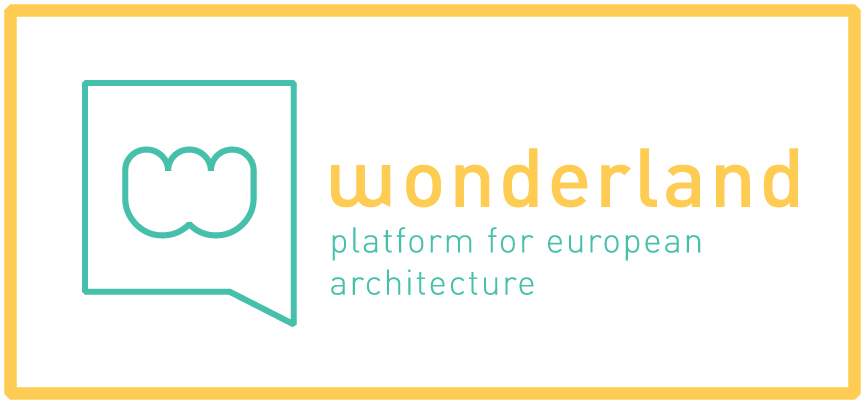 Has the film been shown at other events? If yes, where and when?For further information please contact:
Karoline Mayer, mayer@azw.at, +43 1 522 31 15 / 28Marlene Rutzendorfer, movies@wonderland.cxDate:                                                Signature: 